Chapter 1 Test BankKeys to Studying Chemistry: Definitions, Units, and Problem Solving1. Which one of the following is a “substance” in the sense of the word as used in your textbook?A. airB. tap waterC. sea waterD. waterE. toothpaste
Accessibility: Keyboard NavigationBloom's: 2. UnderstandDifficulty: EasyGradable: automaticSubtopic: Classification and States of MatterTopic: Study of Chemistry2. Select the best statement.A. Physical changes may be reversed by changing the temperature.B. Physical changes alter the composition of the substances involved.C. Physical properties are not valid characteristics for identifying a substance.D. Physical properties are mostly extensive in nature.E. Physical changes are usually accompanied by chemical changes.
Accessibility: Keyboard NavigationBloom's: 1. RememberDifficulty: EasyGradable: automaticSubtopic: Properties of MatterTopic: Study of Chemistry3. Select the best statement.A. Chemical changes provide the only valid basis for identification of a substance.B. Chemical changes are easily reversed by altering the temperature of the system.C. Chemical changes always produce substances different from the starting materials.D. Chemical changes are associated primarily with extensive properties.E. Chemical changes are accompanied by changes in the total mass of the substances involved.
Accessibility: Keyboard NavigationBloom's: 1. RememberDifficulty: EasyGradable: automaticSubtopic: Properties of MatterTopic: Study of Chemistry4. Which of the following is a chemical change?A. boiling of waterB. melting waxC. broiling a steak on a grillD. condensing water vapor into rainfallE. carving a piece of wood
Accessibility: Keyboard NavigationBloom's: 2. UnderstandDifficulty: EasyGradable: automaticSubtopic: Properties of MatterTopic: Study of Chemistry5. Water vapor is less dense than ice becauseA. molecules in the gas phase are in constant motion.B. molecules in the gas phase have more potential energy than in solids.C. molecules in the gas phase have more kinetic energy than in solids.D. gaseous molecules have less mass.E. molecules in the gas phase have more space between them than in solids.
Accessibility: Keyboard NavigationBloom's: 2. UnderstandDifficulty: MediumGradable: automaticSubtopic: Classification and States of MatterTopic: Study of Chemistry6. During the swing of a frictionless pendulum, what energy form(s) remain constant?A. kinetic energy onlyB. potential energy onlyC. both kinetic energy and potential energyD. kinetic plus potential energyE. None of these choices are correct.
Accessibility: Keyboard NavigationBloom's: 2. UnderstandDifficulty: HardGradable: automaticSubtopic: Classification and States of MatterTopic: Study of Chemistry7. The most significant contribution to modern science made by alchemists wasA. their fundamental work in the transmutation of the elements.B. their widespread acceptance of observation and experimentation.C. their systematic method of naming substances.D. their understanding of the nature of chemical reactions.E. their discovery of phlogiston.
Accessibility: Keyboard NavigationBloom's: 1. RememberDifficulty: MediumGradable: automaticSubtopic: Scientific MethodTopic: Study of Chemistry8. Select the best statement about chemistry before 1800.A. Alchemy focused on objective experimentation rather than mystical explanations of processes.B. The phlogiston theory laid a valuable theoretical basis for modern chemistry.C. Lavoisier's quantitative work on the role of oxygen in combustion was the beginning of modern chemistry.D. The interpretation of data by alchemists was not biased by their overall view of life.E. Alchemists failed because they did not develop any practical chemical methods.
Accessibility: Keyboard NavigationBloom's: 1. RememberDifficulty: MediumGradable: automaticSubtopic: Scientific MethodTopic: Study of Chemistry9. Which of the following activities is not a part of good science?A. proposing a theoryB. developing a hypothesisC. making quantitative observationsD. designing experimentsE. indulging in speculation
Accessibility: Keyboard NavigationBloom's: 1. RememberDifficulty: EasyGradable: automaticSubtopic: Scientific MethodTopic: Study of Chemistry10. A scientist made careful measurements of the pressure and temperature of many different gases.Based on these measurements, he concluded that “the pressure of a fixed amount of gas, measured at constant volume, is directly proportional to its absolute temperature.” This statement is best described as aA. theory.B. hypothesis.C. law.D. experiment.E. definition.
Accessibility: Keyboard NavigationBloom's: 2. UnderstandDifficulty: MediumGradable: automaticSubtopic: Scientific MethodTopic: Study of Chemistry11. A dictionary has the following definition for a word: “A tentative explanation that accounts for a set of facts.” Which of the following words best fits that definition?A. theoryB. hypothesisC. lawD. experimentE. definition
Accessibility: Keyboard NavigationBloom's: 1. RememberDifficulty: EasyGradable: automaticSubtopic: Scientific MethodTopic: Study of Chemistry12. A detailed explanation of natural phenomena that is generally accepted and has been extensively tested is called aA. theory.B. hypothesis.C. law.D. fact.E. postulate.
Accessibility: Keyboard NavigationBloom's: 1. RememberDifficulty: EasyGradable: automaticSubtopic: Scientific MethodTopic: Study of Chemistry13. The distance between carbon atoms in ethylene is 134 picometers. Which of the following expresses that distance in meters?A. 1.34 × 10–13 mB. 1.34 × 10–12 mC. 1.34 × 10–10 mD. 1.34 × 10–7 mE. 1.34 × 10–6 m
Accessibility: Keyboard NavigationBloom's: 3. ApplyDifficulty: EasyGradable: automaticSubtopic: Measurement (SI Units)Topic: Study of Chemistry14. The average distance from Earth to the Sun is 150 megameters. What is that distance in meters?A. 1.5 × 108 mB. 1.5 × 106 mC. 1.5 × 105 mD. 1.5 × 103 mE. 1.5 × 10–6 m
Accessibility: Keyboard NavigationBloom's: 3. ApplyDifficulty: EasyGradable: automaticSubtopic: Measurement (SI Units)Topic: Study of Chemistry15. The mass of a sample is 550 milligrams. Which of the following expresses that mass in kilograms?A. 5.5 × 108 kgB. 5.5 × 105 kgC. 5.5 × 10–4 kgD. 5.5 × 10–6 kgE. 5.5 × 10–1 kg
Accessibility: Keyboard NavigationBloom's: 3. ApplyDifficulty: EasyGradable: automaticSubtopic: Measurement (SI Units)Topic: Study of Chemistry16. A dose of medication was prescribed to be 35 microliters. Which of the following expresses that volume in centiliters?A. 3.5 × 105 cLB. 3.5 × 104 cLC. 3.5 cLD. 3.5 × 10–4 cLE. 3.5 × 10–3 cL
Accessibility: Keyboard NavigationBloom's: 3. ApplyDifficulty: EasyGradable: automaticSubtopic: Measurement (SI Units)Topic: Study of Chemistry17. Which of the following represents the largest volume?A. 10,000 μLB. 1000 pLC. 100 mLD. 10 nLE. 10 cm3
Accessibility: Keyboard NavigationBloom's: 3. ApplyDifficulty: MediumGradable: automaticSubtopic: Measurement (SI Units)Topic: Study of Chemistry18. You prepare 1000. mL of tea and transfer it to a 1.00-quart pitcher for storage. Which of the following statements is true?A. The pitcher will be filled to 100% of its capacity with no tea spilled.B. The pitcher will be filled to about 95% of its capacity.C. The pitcher will be filled to about 50% of its capacity.D. The pitcher will be completely filled and a small amount of tea will overflow.E. The pitcher will be completely filled and most of the tea will overflow.
Accessibility: Keyboard NavigationBloom's: 3. ApplyDifficulty: MediumGradable: automaticSubtopic: Dimensional AnalysisTopic: Study of Chemistry19. In an average year, the American chemical industry produces more than 9.5 million metric tons of sodium carbonate. Over half of this is used in the manufacture of glass while another third is used in the production of detergents and other chemicals. How many pounds of sodium carbonate are produced annually?A. 2.1 × 1010 lbB. 4.3 × 109 lbC. 1.1 × 107 lbD. 2.2 × 106 lbE. 2.1 × 104 lb
Accessibility: Keyboard NavigationBloom's: 3. ApplyDifficulty: MediumGradable: automaticSubtopic: Dimensional AnalysisTopic: Study of Chemistry20. A large pizza has a diameter of 15 inches. Express this diameter in centimeters.A. 38 cmB. 24 cmC. 18 cmD. 9.3 cmE. 5.9 cm
Accessibility: Keyboard NavigationBloom's: 3. ApplyDifficulty: EasyGradable: automaticSubtopic: Dimensional AnalysisTopic: Study of Chemistry21. The average distance between the Earth and the Moon is 240,000 miles. Express this distance in kilometers.A. 6.1 × 105 kmB. 5.3 × 105 kmC. 3.9 × l05 kmD. 1.5 × 105 kmE. 9.4 × 104 km
Accessibility: Keyboard NavigationBloom's: 3. ApplyDifficulty: EasyGradable: automaticSubtopic: Dimensional AnalysisTopic: Study of Chemistry22. The area of a 15-inch pizza is 176.7 in2. Express this area in square centimeters.A. 1140. cm2B. 448.8 cm2C. 96.8 cm2D. 69.57 cm2E. 27.39 cm2
Accessibility: Keyboard NavigationBloom's: 3. ApplyDifficulty: MediumGradable: automaticSubtopic: Dimensional AnalysisTopic: Study of Chemistry23. The speed needed to escape the pull of Earth's gravity is 11.3 km/s. What is this speed in mi/h?A. 65,500 mi/hB. 25,300 mi/hC. 18,200 mi/hD. 1,090 mi/hE. 5.02 × 10–3 mi/h
Accessibility: Keyboard NavigationBloom's: 3. ApplyDifficulty: MediumGradable: automaticSubtopic: Dimensional AnalysisTopic: Study of Chemistry24. The density of mercury, the only metal to exist as a liquid at room temperature, is 13.6 g/cm3. What is that density in pounds per cubic inch?A. 849 lb/in3B. 491 lb/in3C. 376 lb/in3D. 0.491 lb/in3E. 1.83 × 10–3 lb/in3
Accessibility: Keyboard NavigationBloom's: 3. ApplyDifficulty: MediumGradable: automaticSubtopic: Dimensional AnalysisTopic: Study of Chemistry25. Given that 1 inch = 2.54 cm, 1 cm3 is equal toA. 16.4 in3.B. 6.45 in3.C. 0.394 in3.D. 0.155 in3.E. 0.0610 in3.
Accessibility: Keyboard NavigationBloom's: 3. ApplyDifficulty: MediumGradable: automaticSubtopic: Dimensional AnalysisTopic: Study of Chemistry26. At a pressure of one billionth (10–9) of atmospheric pressure, there are about 2.7 × 1010 molecules in one cubic centimeter of a gas. How many molecules is this per cubic meter?A. 2.7 × 1016B. 2.7 × 1014C. 2.7 × 1012D. 2.7 × 108E. 2.7 × 104
Accessibility: Keyboard NavigationBloom's: 3. ApplyDifficulty: MediumGradable: automaticSubtopic: Dimensional AnalysisTopic: Study of Chemistry27. If the price of gold at the morning fixing in  was $5310 per lb, what would a kilogram of gold have cost in £ (pounds)? (Assume an exchange rate of $1.00 = £0.545)A. £1310B. £3510C. £6370D. £10400E. £17100
Accessibility: Keyboard NavigationBloom's: 3. ApplyDifficulty: MediumGradable: automaticSubtopic: Dimensional AnalysisTopic: Study of Chemistry28. Which of the following is not an SI base unit?A. meterB. ampereC. secondD. gramE. kelvin
Accessibility: Keyboard NavigationBloom's: 1. RememberDifficulty: EasyGradable: automaticSubtopic: Measurement (SI Units)Topic: Study of Chemistry29. The symbol for the SI base unit of mass isA. mg.B. g.C. kg.D. metric ton.E. lb.
Accessibility: Keyboard NavigationBloom's: 1. RememberDifficulty: EasyGradable: automaticSubtopic: Measurement (SI Units)Topic: Study of Chemistry30. Which of the following abbreviations of the given SI base unit is incorrect?A. second: sB. kilogram: kgC. kelvin: KD. mole: mE. ampere: A
Accessibility: Keyboard NavigationBloom's: 1. RememberDifficulty: EasyGradable: automaticSubtopic: Measurement (SI Units)Topic: Study of Chemistry31. Which of the following abbreviations of the given SI base unit is incorrect?A. second: sB. kilogram: kgC. meter: mD. mole: molE. kelvin: k
Accessibility: Keyboard NavigationBloom's: 1. RememberDifficulty: EasyGradable: automaticSubtopic: Measurement (SI Units)Topic: Study of Chemistry32. The SI prefix mega- (M) meansA. 10–6.B. 10–3.C. 103.D. 106.E. 109.
Accessibility: Keyboard NavigationBloom's: 1. RememberDifficulty: EasyGradable: automaticSubtopic: Measurement (SI Units)Topic: Study of Chemistry33. The SI unit of speed (velocity) isA. km/h.B. km/s.C. m/h.D. m/s.E. None of these choices are correct.
Accessibility: Keyboard NavigationBloom's: 1. RememberDifficulty: EasyGradable: automaticSubtopic: Measurement (SI Units)Topic: Study of Chemistry34. The joule is the SI unit of energy and is equal to 1 kg m2 s–2. The erg is another energy unit, equal to 1 g cm2 s–2. Use unit conversion methods to work out how many ergs are in 1 joule.A. 10–1 ergsB. 10 ergsC. 102 ergsD. 105 ergsE. 107 ergs
Accessibility: Keyboard NavigationBloom's: 3. ApplyDifficulty: MediumGradable: automaticSubtopic: Measurement (SI Units)Topic: Study of Chemistry35. Which of the following correctly shows how to convert a density of 20.1 g cm–3 to units of kg m–3?A. 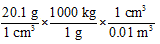 B. 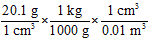 C. 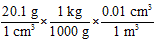 D. 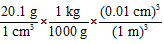 E. 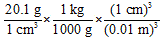 Bloom's: 3. ApplyDifficulty: MediumGradable: automaticSubtopic: Dimensional AnalysisTopic: Study of Chemistry36. If the density of a certain spherical atomic nucleus is 1.0 × 1014 g cm–3 and its mass is 2.0 × 10–23 g, what is its radius in cm?A. 3.6 × 10–13 cmB. 2.0 × 10–37 cmC. 4.8 × 10–38 cmD. 2.2 × 10–19 cmE. None of these choices are correct.
Accessibility: Keyboard NavigationBloom's: 3. ApplyDifficulty: HardGradable: automaticSubtopic: Dimensional AnalysisTopic: Study of Chemistry37. Which of the following is an extensive property of oxygen?A. boiling pointB. temperatureC. average kinetic energy of moleculesD. densityE. mass
Accessibility: Keyboard NavigationBloom's: 2. UnderstandDifficulty: EasyGradable: automaticSubtopic: Properties of MatterTopic: Study of Chemistry38. A flask has a mass of 78.23 g when empty and 593.63 g when filled with water. When the same flask is filled with concentrated sulfuric acid, H2SO4, its mass is 1026.57 g. What is the density of concentrated sulfuric acid? (Assume water has a density of 1.00 g/cm3 at the temperature of the measurement.)A. 1.992 g/cm3B. 1.840 g/ cm3C. 1.729 g/ cm3D. 1.598 g/ cm3E. 0.543 g/ cm3
Accessibility: Keyboard NavigationBloom's: 3. ApplyDifficulty: MediumGradable: automaticSubtopic: Properties of MatterTopic: Study of Chemistry39. Talc is a mineral that has low conductivity for heat and electricity and that is not attacked by acid. It is used as talcum powder and face powder. A sample of talc weighs 35.97 g in air and 13.65 g in mineral oil (d = 1.75 g/cm3). What is the density of talc?A. 4.61 g/cm3B. 2.82 g/cm3C. 2.63 g/cm3D. 2.44 g/cm3E. 1.61 g/cm3
Accessibility: Keyboard NavigationBloom's: 3. ApplyDifficulty: HardGradable: automaticSubtopic: Properties of MatterTopic: Study of Chemistry40. Acetone, which is used as a solvent and as a reactant in the manufacture of Plexiglas®, boils at 56.1°C. What is the boiling point in degrees Fahrenheit?A. 159°FB. 133°FC. 101°FD. 69.0°FE. 43.4°F
Accessibility: Keyboard NavigationBloom's: 3. ApplyDifficulty: MediumGradable: automaticSubtopic: Properties of MatterTopic: Study of Chemistry41. Isopropyl alcohol, commonly known as rubbing alcohol, boils at 82.4°C. What is the boiling point in kelvins?A. 387.6 KB. 355.6 KC. 323.6 KD. 190.8 KE. –190.8 K
Accessibility: Keyboard NavigationBloom's: 3. ApplyDifficulty: EasyGradable: automaticSubtopic: Properties of MatterTopic: Study of Chemistry42. Acetic acid boils at 244.2°F. What is its boiling point in degrees Celsius?A. 382.0°CB. 167.7°CC. 153.4°CD. 117.9°CE. 103.7°C
Accessibility: Keyboard NavigationBloom's: 3. ApplyDifficulty: MediumGradable: automaticSubtopic: Properties of MatterTopic: Study of Chemistry43. Which one of the following numbers contains a digit or digits which is/are not significant?A. 970.0B. 502C. .300D. .0043E. 20.01
Accessibility: Keyboard NavigationBloom's: 2. UnderstandDifficulty: EasyGradable: automaticSubtopic: Scientific Notation and Significant FiguresTopic: Study of Chemistry44. Select the answer that expresses the result of this calculation with the correct number of significant figures.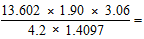 A. 13.3568B. 13.357C. 13.36D. 13.4E. 13Bloom's: 3. ApplyDifficulty: EasyGradable: automaticSubtopic: Scientific Notation and Significant FiguresTopic: Study of Chemistry45. Select the answer that expresses the result of this calculation with the correct number of significant figures and with correct units.16.18 cm × 9.6114 g ÷ 1.4783 cm2 =A. 105.2 g/cm3B. 105.2 g/cm2C. 105.2 g/cmD. 72.13 g/cm2E. 72.13 g/cm
Accessibility: Keyboard NavigationBloom's: 3. ApplyDifficulty: MediumGradable: automaticSubtopic: Scientific Notation and Significant FiguresTopic: Study of Chemistry46. Which measurement is expressed to 4 significant figures?A. 0.423 kgB. 24.049 cmC. 1300 KD. 82,306 mE. 62.40 g
Accessibility: Keyboard NavigationBloom's: 2. UnderstandDifficulty: EasyGradable: automaticSubtopic: Scientific Notation and Significant FiguresTopic: Study of Chemistry47. Express 96,342 m using 2 significant figures.A. 9.60 × 104 mB. 9.6 × 104 mC. 9.60 × 10–4 mD. 9.6 × 10–4 mE. 96000. m
Accessibility: Keyboard NavigationBloom's: 3. ApplyDifficulty: EasyGradable: automaticSubtopic: Scientific Notation and Significant FiguresTopic: Study of Chemistry48. Select the answer with the correct number of decimal places for the following sum:13.914 cm + 243.1 cm + 12.00460 cm =A. 269.01860 cmB. 269.0186 cmC. 269.019 cmD. 269.02 cmE. 269.0 cm
Accessibility: Keyboard NavigationBloom's: 3. ApplyDifficulty: MediumGradable: automaticSubtopic: Scientific Notation and Significant FiguresTopic: Study of Chemistry49. The appropriate number of significant figures in the result of 15.234 × 15.208 isA. 2.B. 3.C. 4.D. 5.E. 6.
Accessibility: Keyboard NavigationBloom's: 2. UnderstandDifficulty: EasyGradable: automaticSubtopic: Scientific Notation and Significant FiguresTopic: Study of Chemistry50. The appropriate number of significant figures in the result of 15.234 – 15.208 isA. 1.B. 2.C. 3.D. 4.E. 5.
Accessibility: Keyboard NavigationBloom's: 2. UnderstandDifficulty: MediumGradable: automaticSubtopic: Scientific Notation and Significant FiguresTopic: Study of Chemistry51. The result of (3.8621 × 1.5630) – 5.98 is properly written asA. 0.06.B. 0.056.C. 0.0565.D. 0.05646.E. 0.056462.
Accessibility: Keyboard NavigationBloom's: 3. ApplyDifficulty: MediumGradable: automaticSubtopic: Scientific Notation and Significant FiguresTopic: Study of Chemistry52. As chief chemist at Superior Analytical Products (SAP) you must design an experiment to determine the density of an unknown liquid to three (3) significant figures. The density is of the order of 1 g/cm3. You have approximately 7 mL of the liquid and only graduated cylinders and balances are available for your use. Which of the following combinations of equipment will allow you to meet but not exceed your goal?A. graduated cylinder with ±0.1 mL uncertainty; balance with ±0.1 g uncertaintyB. graduated cylinder with ±0.01 mL uncertainty; balance with ±0.1 g uncertaintyC. graduated cylinder with ±0.01 mL uncertainty; balance with ±0.01 g uncertaintyD. graduated cylinder with ±0.001 mL uncertainty; balance with ±0.001 g uncertaintyE. graduated cylinder with ±0.1 mL uncertainty; balance with ±0.001 g uncertainty
Accessibility: Keyboard NavigationBloom's: 3. ApplyDifficulty: MediumGradable: automaticSubtopic: Scientific Notation and Significant FiguresTopic: Study of Chemistry53. A student makes several measurements of the density of an unknown mineral sample. She then reports the average value of these measurements. The number of significant figures she uses in her result should be a measure of itsA. accuracy.B. precision.C. systematic error.D. determinate error.E. human error.
Accessibility: Keyboard NavigationBloom's: 2. UnderstandDifficulty: MediumGradable: automaticSubtopic: Scientific Notation and Significant FiguresTopic: Study of Chemistry54. The difference between a student's experimental measurement of the density of sodium chloride and the known density of this compound reflects the ___________ of the student's result.A. accuracyB. precisionC. random errorD. systematic errorE. indeterminate error
Accessibility: Keyboard NavigationBloom's: 1. RememberDifficulty: MediumGradable: automaticSubtopic: Scientific Notation and Significant FiguresTopic: Study of Chemistry55. Bud N. Chemist must determine the density of a mineral sample. His four trials yield densities of 4.77 g/cm3, 4.67 g/cm3, 4.69 g/cm3, and 4.81 g/cm3. Independent studies found the correct density to be 4.75 g/cm3. Which of the following statements represents the best analysis of the data?A. Bud's results have much greater accuracy than precision.B. Bud's results have much greater precision than accuracy.C. Bud's results have high accuracy and high precision.D. Bud's results have low accuracy and low precision.E. Bud's equipment is faulty.
Accessibility: Keyboard NavigationBloom's: 2. UnderstandDifficulty: MediumGradable: automaticSubtopic: Scientific Notation and Significant FiguresTopic: Study of Chemistry56. As part of an experiment to determine the density of a new plastic developed in her laboratory, Sara Ann Dippity measures the volume of a solid sample. Her four trials yield volumes of 12.37 cm3, 12.41 cm3, 12.39 cm3, and 12.38 cm3. Measurements of other scientists in the lab give an average volume of 12.49 cm3. Which of the following statements represents the best analysis of the data?A. Sara's results have low precision and high accuracy.B. Sara's results have high precision and high accuracy.C. Sara's results have greater precision than accuracy.D. Sara's results have greater accuracy than precision.E. Sara has been using a faulty instrument to measure the volume.
Accessibility: Keyboard NavigationBloom's: 2. UnderstandDifficulty: MediumGradable: automaticSubtopic: Scientific Notation and Significant FiguresTopic: Study of Chemistry57. Which of the following correctly expresses 52,030.2 m in scientific notation?A. 5.20302 × 104 mB. 5.20302 × 105 mC. 5.203 × 104 mD. 5.20 × 104 mE. 5.2 × 104 m
Accessibility: Keyboard NavigationBloom's: 2. UnderstandDifficulty: EasyGradable: automaticSubtopic: Scientific Notation and Significant FiguresTopic: Study of Chemistry58. Which of the following correctly expresses 0.000007913 g in scientific notation?A. 7.913 × 106 gB. 7.913 × 105 gC. 7.913 × 10–5 gD. 7.913 × 10–6 gE. 7.913 × 10–9 g
Accessibility: Keyboard NavigationBloom's: 2. UnderstandDifficulty: EasyGradable: automaticSubtopic: Scientific Notation and Significant FiguresTopic: Study of Chemistry59. Classify the following properties of hydrogen gas as either intensive or extensive.a. the mass of the gas sampleextensiveb. the average speed of a molecule in the sampleintensivec. temperatureintensived. densityintensivee. number of molecules presentextensive
Accessibility: Keyboard NavigationBloom's: 2. UnderstandDifficulty: MediumGradable: automaticSubtopic: Properties of MatterTopic: Study of Chemistry60. In each of the sets below, choose the one quantity or number which is exact.a. i. the human populationii. the distance in light years from the sun to Alpha Centauri, a nearby stariii. the winning time for the 100 m dash in the Olympic Gamesib. i. the weight of a particular one cent coin in gii. the boiling point of lead, in °Ciii. the number of cm in 1 ydiiic. i. the measured value of the speed of light (2.998 × 108 m/s)ii.  (3.141)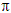 iii. the volume of milk in a 1-gallon jugiiBloom's: 2. UnderstandDifficulty: MediumGradable: automaticSubtopic: Dimensional AnalysisTopic: Study of Chemistry61. The ripening of fruit, once picked, is an example of physical change.FALSE
Accessibility: Keyboard NavigationBloom's: 2. UnderstandDifficulty: EasyGradable: automaticSubtopic: Properties of MatterTopic: Study of Chemistry62. An important aim in much chemical work is to use macroscopic measurements in order to gain an understanding of the microscopic world.TRUE
Accessibility: Keyboard NavigationBloom's: 1. RememberDifficulty: MediumGradable: automaticSubtopic: Scientific MethodTopic: Study of Chemistry63. The potential energy of a car moving on a level road does not depend on its speed.TRUE
Accessibility: Keyboard NavigationBloom's: 2. UnderstandDifficulty: EasyGradable: automaticSubtopic: Classification and States of MatterTopic: Study of Chemistry64. When a wooden match burns in air, chemical potential energy is converted to kinetic energy.TRUE
Accessibility: Keyboard NavigationBloom's: 2. UnderstandDifficulty: EasyGradable: automaticSubtopic: Classification and States of MatterTopic: Study of Chemistry65. When applying the scientific method, it is important to avoid any form of hypothesis.FALSE
Accessibility: Keyboard NavigationBloom's: 1. RememberDifficulty: EasyGradable: automaticSubtopic: Scientific MethodTopic: Study of Chemistry66. When applying the scientific method, a model or theory should be based on experimental data.TRUE
Accessibility: Keyboard NavigationBloom's: 1. RememberDifficulty: EasyGradable: automaticSubtopic: Scientific MethodTopic: Study of Chemistry67. The numerical value of any temperature expressed in Celsius is always different from the numerical value of the same temperature in Fahrenheit.FALSE
Accessibility: Keyboard NavigationBloom's: 1. RememberDifficulty: MediumGradable: automaticSubtopic: Properties of MatterTopic: Study of Chemistry68. The numerical value of any temperature expressed in Celsius is always different from the numerical value of the same temperature in kelvin.TRUE
Accessibility: Keyboard NavigationBloom's: 1. RememberDifficulty: EasyGradable: automaticSubtopic: Properties of MatterTopic: Study of Chemistry69. The number 6.0448, rounded to 3 decimal places, becomes 6.045.TRUE
Accessibility: Keyboard NavigationBloom's: 2. UnderstandDifficulty: EasyGradable: automaticSubtopic: Scientific Notation and Significant FiguresTopic: Study of Chemistry70. The number 6.0448, rounded to 2 decimal places, becomes 6.05.FALSE
Accessibility: Keyboard NavigationBloom's: 2. UnderstandDifficulty: EasyGradable: automaticSubtopic: Scientific Notation and Significant FiguresTopic: Study of Chemistry71. The weight of a coin measured as 1.96235 g on one balance is definitely more accurate than a weight measurement of 1.95 g on another balance.FALSE
Accessibility: Keyboard NavigationBloom's: 2. UnderstandDifficulty: MediumGradable: automaticSubtopic: Scientific Notation and Significant FiguresTopic: Study of Chemistry72. Which of the following is a physical change?A. milk turning sourB. battery cables corrodingC. sugar turning brown when heatedD. liquid water being cooled and forming iceE. an egg being hard-boiled
Accessibility: Keyboard NavigationBloom's: 2. UnderstandDifficulty: EasyGradable: automaticSubtopic: Properties of MatterTopic: Study of Chemistry73. Which of the following processes and concepts is not a part of the "scientific method"?A. experimentB. observationC. modelD. speculationE. law
Accessibility: Keyboard NavigationBloom's: 1. RememberDifficulty: MediumGradable: automaticSubtopic: Scientific MethodTopic: Study of ChemistryCategory	# of QuestionsAccessibility: Keyboard Navigation	70Bloom's: 1. Remember	20Bloom's: 2. Understand	24Bloom's: 3. Apply	29Difficulty: Easy	37Difficulty: Hard	3Difficulty: Medium	33Gradable: automatic	73Subtopic: Classification and States of Matter	5Subtopic: Dimensional Analysis	13Subtopic: Measurement (SI Units)	12Subtopic: Properties of Matter	14Subtopic: Scientific Method	10Subtopic: Scientific Notation and Significant Figures	19Topic: Study of Chemistry	73